亞洲大學經營管理學系大學部學生實務專題修習格式規範94年1月第一次修訂96年6月第二次修訂111年6月第三次修訂實務專題編印項目次序封面 (請看附件一)口試委員審定書(請看附件二)致謝(請看附件三)中文摘要 (請看附件四)目錄 表目次 圖目次 實務專題本文 參考文獻 (請看附件五)附錄 (請看附件六)規格說明實務專題尺寸及紙張：以m ﹡m規格A4紙張繕製。畢業專題口試後，請於指定期限內，每組將專題報告檔案轉成PDF檔(檔名：專題編號+組長名字)寄送專題報告電子檔至經管系辦公室信箱asiadba5541@gmail.com封面：如附件一，包含校名、系所名稱、實務專題名稱﹙中文﹚、專題編         號， 指導教授及研究組員學號、姓名，提送年月等。  說明: 王小明 A班 第一組，則專題標號: BA-100-01(班級)-001(組別)以此類推  說明: 王小瑛 B班 第一組，則專題標號: BA-100-02(班級)-001(組別)以此類推  說明: 王小東 A、B班 第一組，則專題標號: BA-100-03(班級)-001(組別)以此        類推中文摘要：內容應說明研究目的、變項、母群體、樣本、研究方法及結果        等，約300~500字﹙以一頁為限﹚，中文摘要各一份裝訂於實        務專題內，格式如附件二。版面規格：封面之邊界：上為，下為，左為，右為。學校-標楷體36號字、置中;實務專題別-標楷體26號字、置中;中文題目-標楷體22號字、置中、可排二行; 研究組員、指導教授-標楷體22號字、置中; 出版年月-標楷體26號字、置中。(2)內頁之版面設定：上2.54公分，下2.54公分，左3.18公分，右3.18公分。文字規格：文章主體以中文為主，自左至右，橫式打字繕排，文句中引用之外語原文以﹙﹚號附註。頁次：﹙1﹚中文摘要至圖表目錄等，均以Ⅰ，Ⅱ，Ⅲ，Ⅳ…等羅馬字連續編頁。﹙2﹚實務專題第一章以至附錄，均以1，2，3，…等阿拉伯數字連續編頁。撰作細則目錄：按本規範所訂第一項「實務專題編印項目次序」，依次編排實務專題內容各項目名稱、章、節編號、頁次等﹙如下目錄編排範例﹚目錄                                                     頁次謝誌	I摘要	II目錄	III表目錄	IV圖目錄	V第一章 緒論	1第一節 OOO	1第二節 OOO	3第二章 文獻探討	4第一節 OOO	4第二節 OOO	5第三章 研究方法	8第一節 OOO	10第二節 OOO	12第四章 研究結果與討論	18第一節 OOO	21第二節 OOO	30第五章 結論與建議	38第一節 OOO	40第二節 OOO	48參考文獻	49附錄	52圖表目次：文內圖表，各依應用順序，分章節連續編號，並表列成頁目     (如下圖﹚。實務專題本文章節編號：章次使用第一章、第二章、…等中文數字編號，節段編號則配合使用第一節、一、(一)、1.、﹙1﹚、 等層次順序之阿拉伯數字，必要時得加「壹」或「甲」等序號於適當層級。章節名稱及段落層次﹙如圖3﹚:章次、章名稱位於打字版面頂端置中。節次置中、段次均自版面左端排起，各空一、二格後，繕排名稱。小段以下等號次及名稱，均以行首空數格間距表明層次。           圖3 章節名稱及段落層次範例行距：內文中文間隔1.5行距，內文英文間隔1.5行距，。字距︰中英文依軟體設定左右對齊。文句內數字運用︰描敘性、非運算之簡單數字及分數數字，以中文數字表示。例︰一百五十人，三萬二仟元，六十分之十七等。繁長者視情況使用中文或阿拉伯數字，以簡明為宜。例︰美金三十三億元﹙不用3,300,000,000元﹚。＄15,349﹙不用一萬五千三百四十九美元﹚。數學公式︰文中各數式，依出現次序連續編式號，並加﹙﹚號標明於文中或數式後。例：註腳：特殊事項論點等，可使用註腳(footnote)說明。註腳依應用順序編號，編號標於相關文右上角以備參閱。各章內編號連續，各章之間不相接續。註腳號碼及內容繕於同頁底端版面內，與正文之間加劃橫線區隔，頁面不足可延用次頁底端版面，註腳範例如圖4所示。例：圖4 註腳範例文獻參閱︰文中所有參考之文獻，不分中英文及章節，均依APA規範，加（）號標明出處、年份。文獻資料另編錄於實務專題本文之後。例：在設計管制圖時最常用的成本模式是Duncan（2004）所導出來的模式。此模式是根據下述製程行為和收入的某些假設而成立的。注意：Duncan的實務專題必須出現再附件八的參考文獻中。圖表編排︰表：12字型，置中，置於表之上方。　圖：12字型，置中，置於圖之下方。　資料來源及說明，一律置於表圖下方。圖表內數字應採用阿拉伯數。  表 1-1   ×××××    圖 3-1 ×××××   資料來源：作者、年份         資料來源：作者、年份參考文獻資料編排所有參考文獻資料，均置於實務專題本文之後，獨立另起一頁，按參閱編號依次編錄(見附件六)，頁次仍與本文接續，並將中文列於前，英文列於後，中文按姓名筆劃，英文按字母次序排列。各類資料項目順序及格式(此部分是告知你如果是期刊、研究報告、專書或是論文如何寫參考文獻與編排)︰Ａ.中文a.期刊文章：　吳天方(2000)。塑造綜合高中學校願景的策略。教育研究資訊，8(6)，171-179。彭作奎、劉瑞萍(1994)。台灣稻米市場開放之經濟影響模擬分析。台灣土地金融季刊，31(4)，185-211。黃萬傳（2002）。雞蛋遠端拍賣績效及其改善方向之研究。台灣銀行季刊，53(1)，322-351。b.研究報告：陳瑾瑛（2002）。以科際整合探討領導才能發展在大學院校教育訓練的運作，行政院國家科學委員會，專題研究報告（報告編號???），台中縣：亞洲大學經管所。黃萬傳(2002) 。中泰稻米市場競爭力之比較研究。行政院農業委員會補助研究計劃報告，台中市：國立中興大學行銷系。劉欽泉、鄭蕙燕（1994）。中德休閒農業之比較研究（二）：台灣休閒農業之研究，行政院農業委員會補助研究計劃報告（編號???），台中市：國立中興大學農經系。d.專書及論文：張進德（1999）。租稅法。台北市：五南圖書公司。蔡碩倉（1999）。台灣地區農會信用部金融預警評等系統之研究。國立中興大學農業經濟學系博士論文。B.英文a.  Example of references to periodicalsJournal article, one authorMellers, B. A. (2000). Choice and the relative pleasure of consequences.  Psychological Bulletin, 126(1), 910-924.2.   Journal article, two authors, journal paginated by issueKlimoski, R., &Palmer, S. (1993). The  and the hiring process in organization. Conulting Psychology Journal: Practice and Research, 45(2), 10-36.3.   Journal article, more than six authorsSaywitz, K. J., Mannarino, A. P., Berliner, L., & Cohen, J. A. (2000).Treatment for sexually abused children and adolescents. American Psychologist, 55(3), 1040-1049.b.  Example of references to entire booksBook, third edtion, Jr. in nameMitchell, T.R., & Larson, j.R. Jr. (1987). People in organizations: An introduction to organizationl behavior (3rd ed.). : McGraw-Hill.Book, group author (government agency) as publisherAustralian Bureau of Statistics. (1991). Estimated resident population by age and sex in statisical local areas, , June 1990 (No. 3209. 1). : Author.English translation of a bookLaplace, P. S. (1951). A philosophical essay on probabilities (F.W. Truscott & F.L. Emory, Trans.). :  (Original work published 1814)c.  Doctoral Dissertations and Master’s ThesesUnpublished doctoral dissertationWilfley, D.E. (1989). Interpersonal analyses of bulimia: Normalweight and obese. Unpublished doctoral dissertation,  of missouri,  Columbia. Unpublished master’s thesis, university outside the  Almeida, D.M. (1990). Fathers’ paticipation in family work: Consequences for fathers’ stress and father-child relations. Unpublished master’s thesis, , , , . d.  Electronic MediaArticle in an Internet-only journal, retriver via file transfer protocol (ftp)Crow, T. J. (2000). Did Homo sapiens speciate on the y chromosome? Psychology, 11. Retrieved March 25, 2001, from ftp://ftp.prin-Ceton.edu/harnad/Psycoloquy/2000.volume.11/psy.001. Language-sex-chromosomes.1.crpw附錄︰凡屬大量數據、推導、註釋有關或其他冗長備參之資料、圖表，均可分別另起一頁，編為各附錄。亞洲大學○○○○○○○學系111學年度實務專題報告××××××××(專題名稱)×××××××××××××××××××××××××××××××××××專題編號：BA-100-01-001研究組員：108031000 姓名108031000 姓名108031000 姓名108031000 姓名108031000 姓名指導教授：○○○(空格)博士中  華  民  國 111 年 6 月2日亞洲大學大學部實務專題   口試委員會審定書　　本校 經 營 管 理 學系         君所提實務專題                             合於大學部學生「實務專題」修習相關規定資格水準，業經本委員會評審認可。       口試委員：                                   指導教授：       系所主任：						       教授中華民國  年   月   日致謝    ××××××××××××××××××××××××××××××××××××××××××××××××××××××××××××××××××××××××××××××××××××××××××××××××××                                        ○○○、○○○、○○○ 謹誌於                                                 亞洲大學經營管理學系                                                     民國111年5月××××××××××××××（專題名稱14號字）××××××××××××××大學生：×××、×××、×××              指導教授：×××(空格)博士        ×××、×××、×××亞洲大學經營管理學系摘要本實務專題研製之 －－－－－－－－－－－－－－－－－－－－－－－－－－－－－－－－－－－－－－－－－－－－－－－－－－－－－－－－－－－－－－－－－－－－－－－－－－－－－－－－－－－－－－－－－－－－－－－－－－－－－－－－－－－－－－－－－－－－－－－－－－－－－－－－－－－－－－－－－－－－－－－－－－－－－－－－－－－－－－－－－－－－－－－－－－－－－－－－－－－－－－－－－－－－－－－－－－－－－－－－－－－－－－－－－－－－－－－－－－－－－－－－－－－－－－－－－－－－－－－－－－－－－－－－－－－－－－－－－－－－－－－－－－－－－－－－－－－－－－－－－－－－－－－－－－－－－－－關鍵詞：ＸＸＸＸＸＸ、ＸＸＸＸＸＸ、ＸＸＸＸＸＸ、ＸＸＸＸＸ、ＸＸＸ、ＸＸＸ(粗體)參考文獻一、中文吳天方(2000)。塑造綜合高中學校願景的策略，教育研究資訊，8(6)，171-179。彭作奎、劉瑞萍(1994)。台灣稻米市場開放之經濟影響模擬分析，台灣土地金融季刊，31(4)，185-211。黃萬傳（2002）。雞蛋遠端拍賣績效及其改善方向之研究，台灣銀行季刊，53(1)，322-351。二、外文Afuah, A. (2004). Business Models: A Strategic Management Approach, New York: McGraw-Hill.Porter, M. E. (1979). How Competitive Forces Shape Strategy, Harvard Business Review.Weihrich, H. (1982). The TOWS Matrix─A Tool for Situational Analysis, Long Range Planning, 15(2), 60-70.三、網路資料Fredrickson, B. L. (2000, March 7). Cultivating positive emotions to optimize health and well-being. Prevention & Treatment, 3, Article 00001a. Retrieved November 20, 2000, from http://journals.apa.org/prevention/volume3/ pre0030001a.html凸排2字元-設定方法：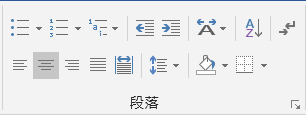 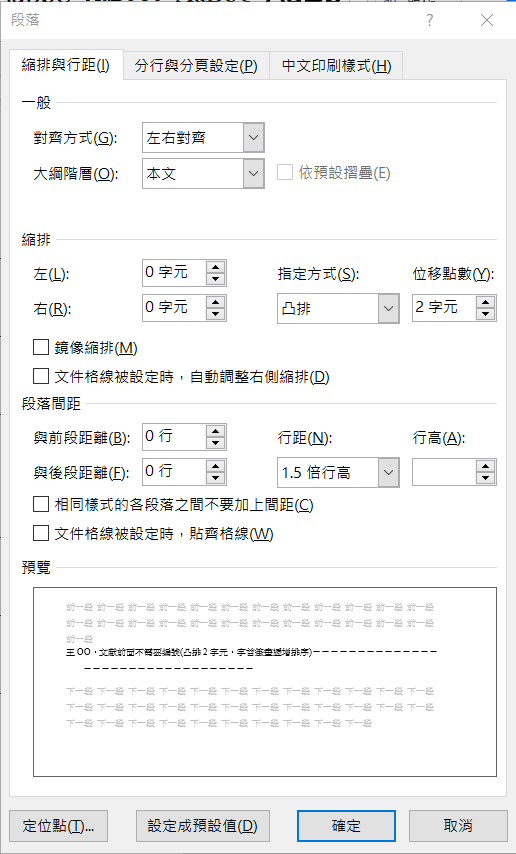 筆畫遞增順序-設定方法：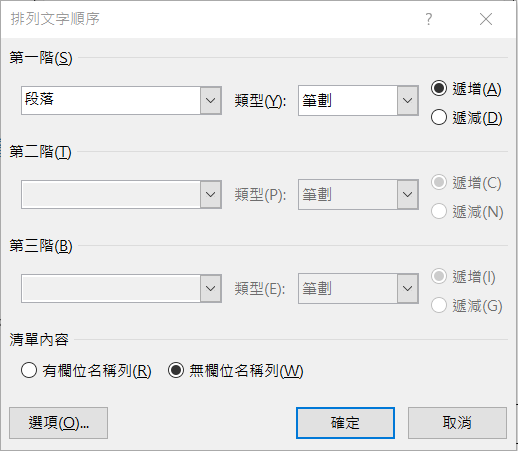 附錄一－－－－－－－－－－－－－－－－－－－－－－－－－－－－－－－－－－－－－－－－－－－－－－－－－－－－－－－－－－－－－－－－－－－－－－－－－－－－－－－－－－－－－－－－－－－－－－－－－－－－圖目次       頁次圖1-1 組織系統圖……………………………………   2圖3-1 ××××……………………………………………   9圖3-2 ××××××…………………………………………  13表目次          頁次表1-1 組織系統表……………………………………   1表4-1 ××××……………………………………………  20表4-2 ××××××…………………………………………  22圖2  圖、表目次範例      車廂外乘客之旅行時間包含步行時間9及等車時間，茲分析如下︰       若捷運鐵路之服務帶寬度為W公尺10，行人步道系統呈方格型分佈(grid type)         且旅次均勻發生，如圖４所示。      － － － － － － － － － － ─ － － － － － － － － － － － － － － － － － － － － － － － － ─ － － － － － － － － － － － － － － － － － － － － － － － － ─ － － － － － － － － － － － － － － － － － － － － － － (本文第20頁內容)  － － － － － － － － － － － － － － － － － － － － － － － ─ － － － － － － － － － － － － － － － － － － － － － － － － ─ － － － － － － － － － － 9 本文在考慮車站之可及性時，係假設乘客以步行為主。10嚴格言之，捷運鐵路之服務範圍係以車站為中心，W為半徑之圓形面積，而W可由步行速率乘以乘客     所能容忍之步行時間求得。20